Vacancy ref: <FACULTY/ SCHOOL>JOB DESCRIPTION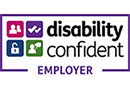 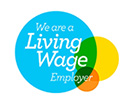 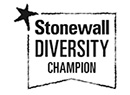 Title:ProfessorDepartment:Grade:Professorial ScaleSalary:Hours:	Contract Length:Reporting to:Director of School Location:> although staff may be asked to work in any location within the University.  Mobility between locations will be subject to the exigencies of the service.Introduction:The appointed person will be expected to make broad contributions to the academic work of the School of……….Purpose of the roleTo develop and lead world-class research in the area of your expertise; evidenced through income generation, high-quality publications, networking and impact. To mentor and facilitate the activity of other researchers in the School with a view to building a strong research culture.  To provide strategic leadership of the PhD programmes.     Core Research Responsibilities:Professors at Liverpool John Moores University are expected to lead the development, implementation and delivery of research strategies that align with the University’s overarching research strategy and which will benefit the School and University in the short, medium and long term.The main objectives for the post will be to:Demonstrate capability to lead activities that will show the wider social, cultural and / or economic impact of their research through appropriate engagement with external stakeholders.Take a leading role in identifying and securing external funding through research grants and contracts and in developing collaborative research income-generating ideas.Provide academic leadership and inspiration to those working in relevant research areas, foster interdisciplinary team-working and promote high quality research and scholarship within XXXX.Develop and maintain an independent research reputation by, for example, serving on peer review committees, working groups, journal editorial or research grant reviewing committees.Act as a leading authority in the field or specialism, developing new knowledge, understanding and innovation in the area.Contribute to a vibrant research and applied culture through an ongoing programme of relevant activities (e.g., workshops, seminars, conferences) to promote research activities at School and University levelEnsure that the research activities of the School are integral to the learning experience of studentsFurther the application of knowledge benefiting industry, public policy, society, government and culture through such activities as consultancy, innovation through enterprise and public engagement through the media.Encourage and enable the transfer and application of knowledge to the benefit of society through industry sponsored research or knowledge transfer partnerships.Contribute to the development of PhD, Professional Doctorate and related programmes of the School through providing/supporting strategic leadership.Core Academic Teaching Responsibilities:In ensuring an excellent student experience, the main objective will be to:Plan and teach courses in line with LJMU’s Learning Teaching and Assessment strategy, Academic Framework and quality requirements on School undergraduate, postgraduate and taught doctoral programmesLead on/contribute to programme / module development and curriculum review (inc., national and international collaborative partners).Work with colleagues to support strong postgraduate and doctoral programme identityMake appropriate use of technology to support learning and teaching, e.g. LJMU’s VLEDesign and deliver pedagogically sound and where appropriate innovative approaches to the learning experience of students with the intention of challenging preconceptions and fostering debate.Develop the ability of students to engage in critical discourse, articulate self-expression and reasoned argument.Mark/assess assignments and examinations and providing timely and constructive feedback to studentsProvide academic leadership and inspiration to those teaching within subject area.Participate in the improvement of teaching through the University’s observation and peer review schemes.Appropriate professional development support for teaching and learning matched to individual’s qualifications and experience will be provided by LJMU.CitizenshipContribute to a supportive working environment and develop productive working relationships with other team members.Support colleagues with less experience and advise on personal development; train/advise on own area of expertise where appropriate; coach and support colleagues in developing research.Attend and make a positive contribution to relevant school meetings.  Lead, participate in and assist the work of committees, working parties and panels etc.Set up, develop and sustain new relationships with client organisations, professional bodies or other universities/networks, provide consultancy/ professional advice to such bodies or act in the capacity of external examiner to other institutions.Generate external recognition for self and school and participate in engagement activity such as community liaison. Contribute to the creation and/or development of social enterprise, cultural enrichment or outreach events beyond the Universities own initiatives.Act as an ambassador for the University in all interactions with current and prospective students, staff and visitors to the University, external partners, media and general public.Promote the University’s values of an inclusive and diverse community.Values and Regulations Any other duties commensurate with the grade as deemed necessary by the Director of >.A commitment to LJMU’s values and regulations and Equality and Diversity Policy.A commitment to adhere to and promote the ethos of Respect Always as set out in the Respect Always Charter.Liverpool John Moores University recognises and is aware of its Social, Economic and Environmental responsibilities. The post holder is required to minimise the environmental impact in the performance of the role, contribute to (and supervise if applicable) the implementation of environmental improvement measures and actively contribute to the delivery of LJMU’s Environmental Management and Sustainability Policy and the Climate Change Action Plan.The post-holder’s mandatory Health and Safety responsibilities, which have been agreed by the University’s Executive Leadership Team, are contained in Section 2 of the University’s Safety Management Code of Practice (MCP1) Organisation for the Implementation of the Health and Safety Policy. The post-holder’s mandatory Environmental Management responsibilities are contained in Section 2 of the University’s Environmental Management Code of Practice (ECP1) Organisation for the Implementation of the Environmental Management and Sustainability Policy.For some of your activity, from time to time, you may be required to contribute to externally funded projects such as research or EU projects. Person SpecificationPerson SpecificationThe person specification describes the skills, experience, knowledge and aptitude required to perform the duties of this post effectively.  The criteria order listed should not be taken to imply their relative importance.  Both paid and unpaid experience may be relevant.The person specification describes the skills, experience, knowledge and aptitude required to perform the duties of this post effectively.  The criteria order listed should not be taken to imply their relative importance.  Both paid and unpaid experience may be relevant.Essential Factors:  Minimum RequirementsEvidenceQualificationsQualificationsResearch Experience & ProfileResearch Experience & ProfileExperience, Skills & KnowledgeExperience, Skills & KnowledgePersonal & Interpersonal QualitiesPersonal & Interpersonal QualitiesDesirable Factors:  Minimum RequirementsEvidenceBenefits of working with usAnnual leave: allowance of 30 days (for grade 3-7 staff and Executive Leadership Team) and 35 days (for grades 8 and above) plus 8 public holidays.Pension: access to a generous defined benefit pension scheme. Travel: various interest free travel loans for annual season tickets and cycle to work scheme. Flexible working: maintain a healthy balance between work and home life with opportunities to work flexibly - including flexi time and job sharing where possible.Health and wellbeing: we offer a wide range of wellbeing support including Employee Assistance Programme, mental health support, annual voluntary dental plan and on-site gym facilities.Professional development: LJMU is committed to the support and development of its staff. It encourages individuals and teams to embrace opportunities for skill development, self-improvement and knowledge enhancement in order to reach their potential and meet their career ambitions. As part of this commitment, we offer a wide range of engaging and impactful training and development opportunities as well as the chance to take part in special projects/cross-university work and embark upon one-to-one coaching and mentoring.Community: there are plenty of opportunities to give back to the community through volunteering, supporting our Corporate Charities and getting involved in groups such as LJMU Together which recognises the contribution of our lesbian, gay, bisexual, and transgender staff and students, Disability Equality Group and Culturally Diverse Group. There is also an opportunity to give to charities through the Payroll Giving scheme.‘More For You’ from Vivup: in addition to the great benefits above, our close ties to organisations and businesses within the region and further afield means we can offer discounts for many shops, restaurants and services and free or discounted tickets to a range of events.